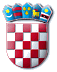 REPUBLIKA HRVATSKAMINISTARSTVO RADA, MIROVINSKOGA SUSTAVA, OBITELJI I SOCIJALNE POLITIKEOPIS POSLOVA I PODACI O PLAĆI RADNIH MJESTAZA RADNA MJESTA IZ OGLASA, KLASA: 112-03/21-01/61,URBROJ: 524-02-01-01/3-21-1, od 9. srpnja 2021. godine	Zagreb, srpanj 2021. godineOPIS POSLOVA I PODACI O PLAĆI RADNIH MJESTA ZAVOD ZA SOCIJALNI RADSektor za unapređenje stručnog radaSlužba za unapređenje kvalitete stručnog rada i stručni nadzorOdjel za unapređenje kvalitete stručnog rada i stručni nadzor pružatelja socijalnih usluga1. Viši/a stručni/a savjetnik/ica – 1 izvršitelj/ica (r.m.br. 352.)OPIS POSLOVA:Izvod iz Pravilnika o unutarnjem redu Ministarstva rada, mirovinskoga sustava, obitelji i socijalne politikeobavlja najsloženije stručne poslove iz nadležnosti Odjela;predlaže mjere za unapređenje sadržaja i načina rada iz djelokruga Odjela;provodi analizu kvalitete stručnog rada radi unapređenja profesionalne prakse i stručnog rada pružatelja socijalnih usluga;izrađuje izviješća o provedenoj analizi i  predlaže aktivnosti za otklanjanje propusta u radu i provođenje mjera u cilju pružanja usluge korisnicima; izrađuje stručne upute i mišljenja iz djelokruga Odjela;organizira rad edukatora i po potrebi sudjeluje u stručnom usavršavanju kao provoditelj edukacije;  obavlja poslove provedbe stručnog nadzora nad stručnim radom kod pružatelja socijalnih usluga u suradnji sa strukovnim komorama;izrađuje propisana izvješća o provedenom nadzoru i predlaže mjere;obavlja druge poslove po uputi i nalogu nadređenih.PODACI O PLAĆI RADNOG MJESTA:Na temelju članka 108. Zakona o državnim službenicima i namještenicima („Narodne novine“, broj 27/01), a u vezi s člankom 144. stavkom 2. Zakona o državnim službenicima („Narodne novine”, broj 92/05, 107/07, 27/08, 34/11, 49/11, 150/11, 34/12, 49/12 – pročišćeni tekst, 37/13, 38/13, 138/15 – Odluka Ustavnog suda Republike Hrvatske, 61/17, 70/19 i 98/19), plaću radnog mjesta višeg stručnog savjetnika čini umnožak koeficijenta složenosti poslova radnog mjesta koji, sukladno Uredbi o nazivima radnih mjesta i koeficijentima složenosti poslova u državnoj službi („Narodne novine“, broj 7/01, 38/01 – ispravak, 71/01, 89/01, 112/01, 7/02 – ispravak, 17/03, 197/03, 21/04, 25/04 – ispravak, 66/05, 131/05, 11/07, 47/07, 109/07, 58/08, 32/09, 140/09, 21/10, 38/10, 77/10, 113/10, 22/11, 142/11, 31/12, 49/12, 60/12, 78/12, 82/12, 100/12, 124/12, 140/12, 16/13, 25/13, 52/13, 96/13, 126/13, 2/14, 94/14, 140/14, 151/14, 76/15, 100/15, 71/18 i 73/19), iznosi 1,523 i osnovice za izračun plaće, uvećan za 0,5% za svaku navršenu godinu radnog staža. Osnovica za izračun plaće državnih službenika i namještenika utvrđena je Kolektivnim ugovorom za državne službenike i namještenike („Narodne novine“, broj 112/17, 12/18, 2/19 – Dodatak I., 119/19 – Dodatak II. i 66/20 – Dodatak III.) te od 1. siječnja 2021. godine, iznosi 6.044,51 kuna bruto.ZAVOD ZA SOCIJALNI RADSektor za unapređenje stručnog radaSlužba za standardizaciju stručnog usavršavanja i regulirane profesije2. Viši/a stručni/a savjetnik/ica – 1 izvršitelj/ica (r.m.br. 355.)OPIS POSLOVA:Izvod iz Pravilnika o unutarnjem redu Ministarstva rada, mirovinskoga sustava, obitelji i socijalne politikeobavlja najsloženije poslove provedbe plana stručnog usavršavanja stručnih radnika; osigurava distribuciju stručne literature za stručne radnike;vodi evidencije o provedenim edukacijama i stručnim usavršavanjima;izrađuje analizu potreba za supervizijom psihosocijalnog rada u ustanovama socijalne skrbi; koordinira rad timova za krizne intervencije; provodi stručne ispite u djelatnosti socijalne skrbi; daje stručna mišljenja u postupcima donošenja rješenja o napredovanju stručnih radnika; prati rad komora iz djelokruga Ministarstva, surađuje s komorama i pruža stručnu pomoć komorama i ustanovama socijalne skrbi u vezi reguliranih profesija;surađuje s drugim upravama u okviru Ministarstva, sudjeluje u međuresornim radnim tijelima, surađuje s drugim tijelima državne uprave, jedinicama lokalne i područne (regionalne) samouprave, stručnim, znanstvenim i drugim ustanovama i organizacijama civilnoga društva u zemlji i inozemstvu;obavlja druge poslove po uputi i nalogu nadređenih.PODACI O PLAĆI RADNOG MJESTA:Na temelju članka 108. Zakona o državnim službenicima i namještenicima („Narodne novine“, broj 27/01), a u vezi s člankom 144. stavkom 2. Zakona o državnim službenicima („Narodne novine”, broj 92/05, 107/07, 27/08, 34/11, 49/11, 150/11, 34/12, 49/12 – pročišćeni tekst, 37/13, 38/13, 138/15 – Odluka Ustavnog suda Republike Hrvatske, 61/17, 70/19 i 98/19), plaću radnog mjesta višeg stručnog savjetnika čini umnožak koeficijenta složenosti poslova radnog mjesta koji, sukladno Uredbi o nazivima radnih mjesta i koeficijentima složenosti poslova u državnoj službi („Narodne novine“, broj 7/01, 38/01 – ispravak, 71/01, 89/01, 112/01, 7/02 – ispravak, 17/03, 197/03, 21/04, 25/04 – ispravak, 66/05, 131/05, 11/07, 47/07, 109/07, 58/08, 32/09, 140/09, 21/10, 38/10, 77/10, 113/10, 22/11, 142/11, 31/12, 49/12, 60/12, 78/12, 82/12, 100/12, 124/12, 140/12, 16/13, 25/13, 52/13, 96/13, 126/13, 2/14, 94/14, 140/14, 151/14, 76/15, 100/15, 71/18 i 73/19), iznosi 1,523 i osnovice za izračun plaće, uvećan za 0,5% za svaku navršenu godinu radnog staža. Osnovica za izračun plaće državnih službenika i namještenika utvrđena je Kolektivnim ugovorom za državne službenike i namještenike („Narodne novine“, broj 112/17, 12/18, 2/19 – Dodatak I., 119/19 – Dodatak II. i 66/20 – Dodatak III.) te od 1. siječnja 2021. godine, iznosi 6.044,51 kuna bruto. SAMOSTALNI SEKTOR ZA UPRAVNI I INSPEKCIJSKI NADZOR U SOCIJALNOJ SKRBI Služba za upravni nadzor3. Viši/a stručni/a savjetnik/ica – 1 izvršitelj/ica (r.m.br. 372.)OPIS POSLOVA:Izvod iz Pravilnika o unutarnjem redu Ministarstva rada, mirovinskoga sustava, obitelji i socijalne politikeprovodi upravni nadzor nad primjenom Zakona o socijalnoj skrbi i propisa donesenih na njegovoj osnovi te drugih zakona i propisa, općih i pojedinačnih akata u postupku priznavanja prava i nad drugim poslovima centara za socijalnu skrb; provodi upravni nadzor nad obavljanjem poslova obiteljsko pravne zaštite i skrbništva; nadzire rad stručnih radnika centara za socijalnu skrb; izrađuje zapisnik o provedenim nadzorima i izvješća o utvrđenom stanju; razmatra podneske pravnih i fizičkih osoba koji se odnose na nadzor i o poduzetim radnjama i mjerama pisano obavještava podnositelja; sudjeluje u izradi analiza i planova i programa rada; sudjeluje u izradi nacrta zakona i podzakonskih akata, sudjeluje u izvršavanju kratkoročnih i srednjoročnih planova Službe;predlaže mjere za unapređenje sadržaja i načina rada iz djelokruga Službe; surađuje s drugim ustrojstvenim jedinicama u okviru Ministarstva radi izvršenja poslova iz djelokruga Ministarstva te osiguravanja učinkovitosti u radu; sudjeluje u međuresornim radnim tijelima u pitanjima iz djelokruga Službe i Ministarstva;obavlja druge poslove po uputi i nalogu nadređenih.PODACI O PLAĆI RADNOG MJESTA:Na temelju članka 108. Zakona o državnim službenicima i namještenicima („Narodne novine“, broj 27/01), a u vezi s člankom 144. stavkom 2. Zakona o državnim službenicima („Narodne novine”, broj 92/05, 107/07, 27/08, 34/11, 49/11, 150/11, 34/12, 49/12 – pročišćeni tekst, 37/13, 38/13, 138/15 – Odluka Ustavnog suda Republike Hrvatske, 61/17, 70/19 i 98/19), plaću radnog mjesta višeg stručnog savjetnika čini umnožak koeficijenta složenosti poslova radnog mjesta koji, sukladno Uredbi o nazivima radnih mjesta i koeficijentima složenosti poslova u državnoj službi („Narodne novine“, broj 7/01, 38/01 – ispravak, 71/01, 89/01, 112/01, 7/02 – ispravak, 17/03, 197/03, 21/04, 25/04 – ispravak, 66/05, 131/05, 11/07, 47/07, 109/07, 58/08, 32/09, 140/09, 21/10, 38/10, 77/10, 113/10, 22/11, 142/11, 31/12, 49/12, 60/12, 78/12, 82/12, 100/12, 124/12, 140/12, 16/13, 25/13, 52/13, 96/13, 126/13, 2/14, 94/14, 140/14, 151/14, 76/15, 100/15, 71/18 i 73/19), iznosi 1,523 i osnovice za izračun plaće, uvećan za 0,5% za svaku navršenu godinu radnog staža. Osnovica za izračun plaće državnih službenika i namještenika utvrđena je Kolektivnim ugovorom za državne službenike i namještenike („Narodne novine“, broj 112/17, 12/18, 2/19 – Dodatak I., 119/19 – Dodatak II. i 66/20 – Dodatak III.) te od 1. siječnja 2021. godine, iznosi 6.044,51 kuna bruto.